CCMA TMX – PTMP- Advisory CouncilSeptember 20, 2018 – 11:00 AM Eastern/8:00 AM PacificAgendaIntroductionsReview and approve the Minutes of the meeting held on August 30, 2018Update on FIS/AtlasOversight Committee UpdateProject UpdateConsultative Committee StatusUpcoming meetingsIdentified IssuesQuestionsNext Meeting 	October 24, 2018 at 11:00 AM ETTMX – Post Trade Modernization Project - Advisory Council(PTMP- AC)August 30, 2018 – MinutesIntroductionsKeith Evans of CCMA welcomed all to the meeting of the CCMA Post Trade Modernization Project Advisory Council (PTMP-AC). He asked that all members email their attendance at this meeting.Review/Approve the Minutes from the July 19, 2018 meeting.Keith reported that the minutes from the last meeting, held on July 19, 2018 had been distributed with the meeting package. There were no additions, subtractions or corrections requested by members, therefore, the minutes were approved as presented.CALMS industry volumesKeith indicated that at the last meeting of the Advisory Council, the discussion around the volumes of transactions being processed through CALMS was being disputed by the industry versus what CDS had indicated were currently being processed. CDS had reported that the intension was to discontinue the process since the volumes were very low, while the industry had felt that there was sufficient volumes to justify the spend to rebuild the functionality within Mercury/Atlas. Keith also reported that TD Bank had sent in an email that supported the position of CDS. In other words, the volumes are very low and the functionality was not necessary. Canaccord and CIBC supported the same findings as well. There were no opposing views. Therefore it was agreed that Keith would report back to CDS that they did not required the functionality to be developed.Oversight Committee UpdateKeith spoke to the project material included in the meeting package. He reviewed at a high level the progress as reported by TMX. In particular, he pointed out that the Consultative Committee schedule was more or less being met in terms of the previously reported schedule. He also reported that while there is a little slippage down the road, the schedule is still aggressive and holding.There was concern by members that the minutes of the meetings were not being produced in a timely manner, and in some cases, underestimated the criticality of some of the issues being raised. In particular, the issue raised by FIS, and their potential impact on the implementation of the Risk Re-platforming component scheduled for January 2019. TMX agreed to try and be more timely and accurate in capturing the industry position on issues.There was a discussion on the FIS issue. The end result was that TMX was committing to ensuring that FIS will not need to undertake any development work. This should [permit them to accept the new files (in the existing format) with the implementation in early 2019.There was also concern with the pending implementation of the CDCC risk model changing from SPAN to VAR, and the impact that it may have on individual participant’s margin calls. Keith agreed to raise it at next Oversight Committee meeting to be held later in the day. POST MEETING NOTE: The issue was raised and discussed at the Oversight Committee meeting. TMX committed to providing statistical information at the participant level that will show the individual impacts. While they could not commit to no impact at the individual level, TMX did say that the expectation is that, at the industry level, there is no material change expected.QuestionsThere were no additional questions.Next MeetingThe next meeting of the Post Trade Modernization Project - Advisory Council is scheduled for Thursday September 20, 2018 at 11:00 AM Eastern.ATTENDEES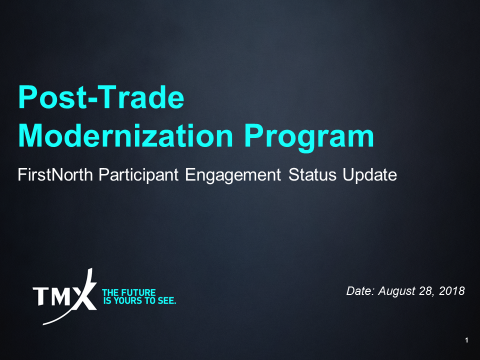 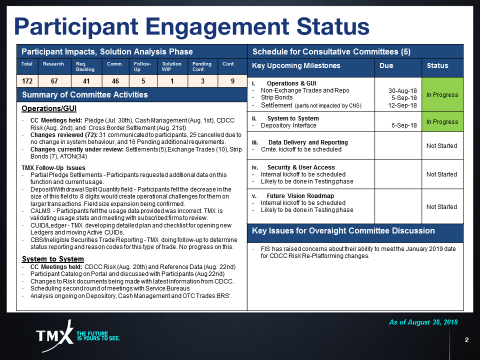 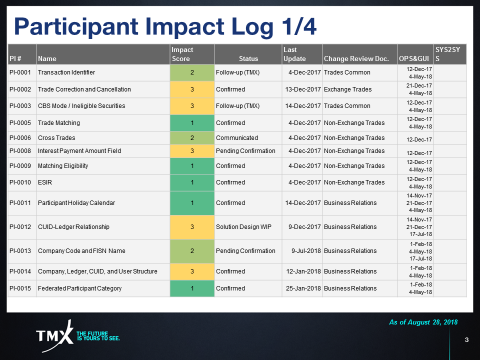 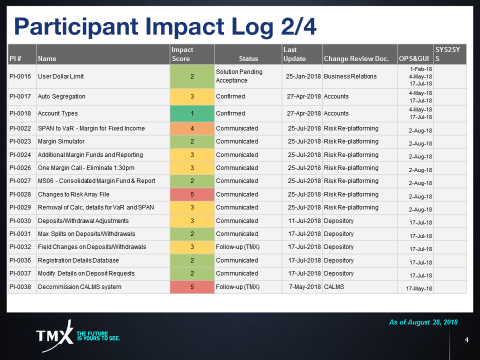 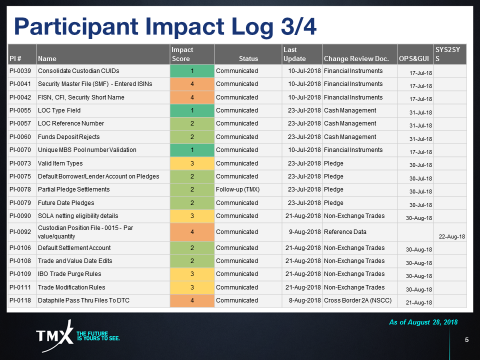 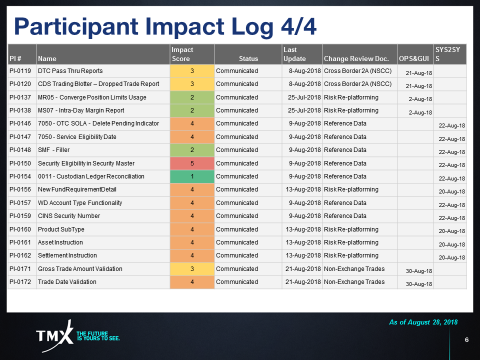 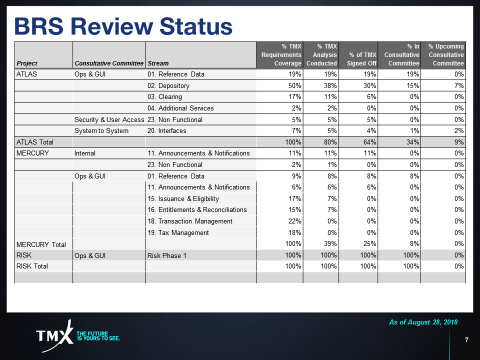 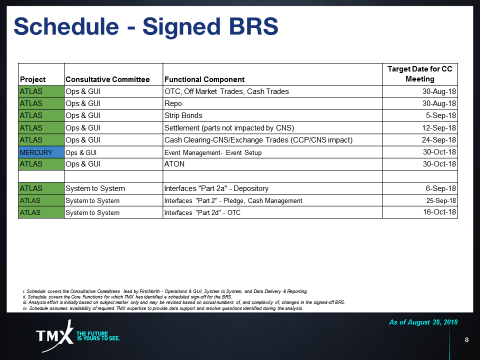 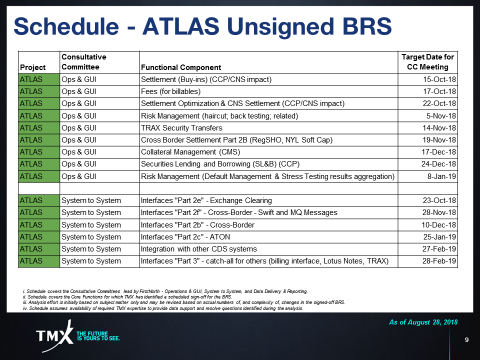 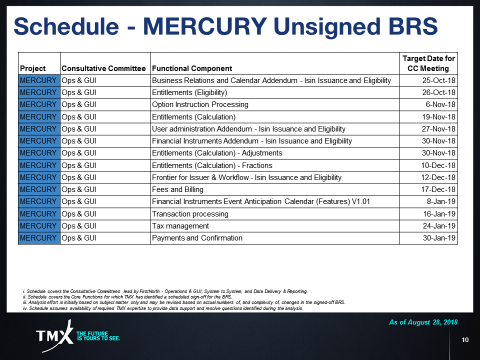 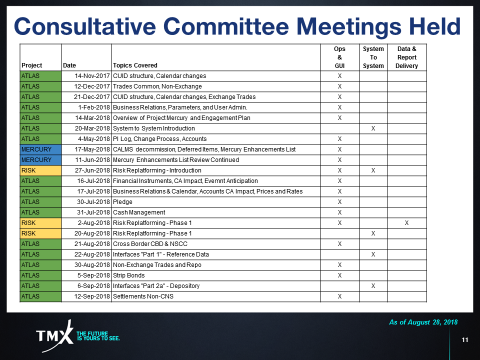 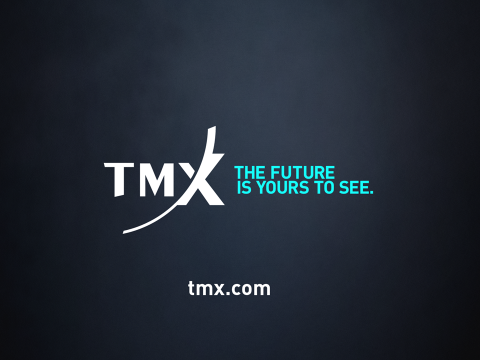 In AttendanceFirmNameXCCMAKeith Evans        Co-ChairXCIBCGreg Holmes      Co-Chair           XAMFMartin PicardFrancis CocheTan HermanAST TrustMark CohenBank of CanadaChristian BelisleBenoit GenestXFuwad SiddiqiEric ChouinardXDanika CheffXBBSDeborah CarlyleBLCSylvain MorissetteBroadridgeMary-Beth LawDoug GiffordAngie FernandoSahil DuggalXCanaccordJohn CoyleSheera BadialXBrenda McIntyreXSimon WhitneyCasgrainPierre MitalXCDSAnne FiddesJohann LochnerXDaniel FarleyXPaul BarbaraFiesal AbrahimMargaret ReidLucy MullinsPaula BarnesCathy TrombinoSergio ZangaXCETFAPat DunwoodyCGISteven DulhantyCIBCNarry TeemalXCIBC MellonCarol RevoredoLouis LesnikaComputershareDonna McLaughlinLara DonaldsonCredit SuisseWayne CowelXSam FarrellEdward JonesPaul CamarataBrandon WongETCDianne GrahamETFNathan PicardE&YJennifer LiuMatthew FischerFidelityStephanie Leblanc-MchenryXRob ArgueXPeter BurnsJohn LittleFirstnorthJohn PackwoodXHoward BayneGMPJoe RigaXIIROCMarsha GerhartXLeede/JonesLynn HigginsXNational BankNelson Dugre-SassevilleNorthern TrustDomenic SgambelluriOSCEmily SutlicXAaron FergusonCosmin CazanYoussef SekalParamaxGary StephensonAllyn HowePershingScott ReiferPWCTony KalvikRBC-ISDavid MooreChris StrongXDoug AllardAllan TonnerJill MorrisonXRBC-WMJason O’BornScotiabankMike BieleySS&CPaul SkuriatStatestreetDenny MendocaMaggie SalisburyRobert BauerAdrian ChicayahNathan PicardTD BankMichael KenneyGeoff BaxterXJames MikelsonGustavo Garcia-HerrerosXRob CandidoXConsultantDave O’Marra           XBarb AmsdenLaurie Clarke